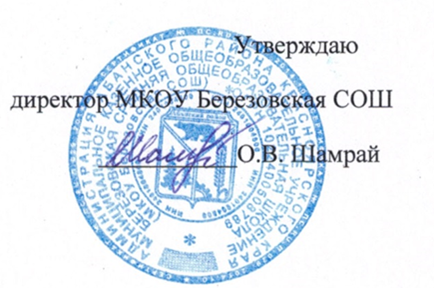 План спортивно-массовых, физкультурно-спортивных и социально-значимых мероприятий на 2023-2024 г№ п/пВид программыПолВозрастСостав командыДата проведенияСрок оконч.приема предв. заявокОтветственный 1Настольный  теннисюн.2009 г.р. и младше                                             318.11.202314.11.2023Шамрай ВВ1Настольный  теннисдев2009 г.р. и младше                                             318.11.202314.11.2023Шамрай ВВ2Шашки юн.2010 г.р. мл.                                             328.10.202324.10.2023Ваганов КЮ2Шашки дев2010 г.р. мл.                                             128.10.202324.10.2023Ваганов КЮ3Баскетбол 3х3юн.2009-2010г.р409.12.202305.12.2023Шамрай ВВВащенко АИ4Волейбол дев.2009-2010г.р813.01.202409.01.2024Шамрай ВВВащенко АИ5Баскетбол 3х3дев.2009-2010г.р423.12.202320.12.2023Шамрай ВВВащенко АИ6Волейболюн2009-2010г.р816.12.202315.01.2024Шамрай ВВВащенко АИ7Лыжные  гонкиюн.дев2010-2011г.р 2012-2013г.р4/420.01.202412.12.2023Шамрай ВВВащенко АИ8Мини -футболдев.2008-2010г.р827.01.202423.01.2024Шамрай ВВВащенко АИ9Мини -футболюн.2008-2010г.р803.02.202430.01.2024Шамрай ВВВащенко АИ10Легкая  атлетика юн. дев.2009-2010г.р 2011-2012г.р 2013-2014г.р5/5, 4/4 В каждой гр.29.09.202319.09.2023Шамрай ВВВащенко АИ11ТЭГ-регби2013-2015 г.р.916.03.202413.03.2024Ващенко АИ